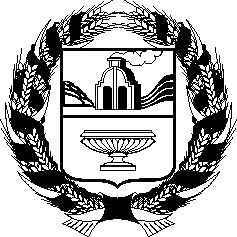 АДМИНИСТРАЦИЯ МАКАРЬЕВСКОГО СЕЛЬСОВЕТАСОЛТОНСКОГО РАЙОНААЛТАЙСКОГО КРАЯПОСТАНОВЛЕНИЕ18.01.2019                                                                                               № 1с. Макарьевка О проведении аукциона на правозаключения договора арендыземельного участка            В соответствии  со статьей 39.11 Земельного Коедкса Россий ской Федерации, руководствуясь Уставом муниципального образования Макарьевский сельсовет, ПОСТАНОВЛЯЮ:Провести аукцион на право заключения договора аренды земельных  участков, находящихся на территории  Администрации Макарьевского сельсовета Солтонского района Алтайского края,	-    Лот № 1  – право на заключение договора аренды земельного участка находящегося: Алтайский край, Солтонский район, в административных границах  Макарьевского сельсовета, в  6 км. западнее с. Макарьевка, кадастровый номер 22:44:010002:1542, разрешенное использование –для сельскохозяйственного производства, общая площадь – 1216000,0 кв. м .     		- Лот 	-№ 2 право на заключение договора аренды земельного участка, находящегося: Алтайский край, Солтонский район, в административных границах Макарьевского сельсовета, в 7.5 км. юго-западнее с. Макарьевка, кадастровый номер 22:44:010002:1548, разрешенное использование – для сельскохозяйственного производства, общая площадь – 760000,0 кв.м.			2. Извещение о проведении аукциона обнародовать на  информационном стенде Администрации сельсовета и в селах Афонино, Излап, Каракан,  на официальном сайте « Макарьевский-адм.рф»  в сети Интернет  Исполняющая полномочияГлавы сельсовета								В.М.Русанова